With your partner, grap 20 random pennies and mark their ages (2018-year) down below:Find:Mean: ______Median: ______Mode: ______Now find these numbers:Min: ______Max: ______Find the median of the numbers to the left of the median(known as Quarter 1 – Q1): ______Find the median of the numbers to the right of the median(known as Quarter 3 – Q3): ______Now draw a box plot: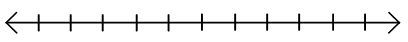 Do one more on your own: The NWEA scores of students in my stats class are below (in order): 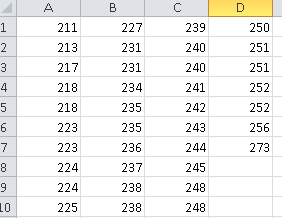 Find 5 number summary:Min:Q1:Median:Q3:Max:HW Box Plots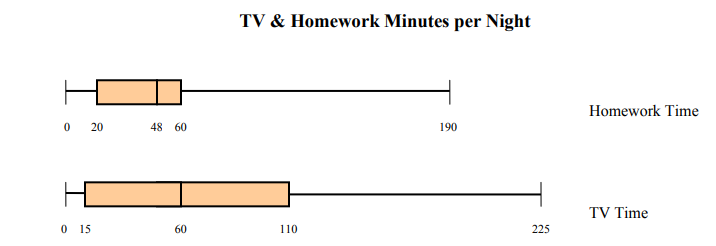 What percent of students spent less than an hour on homework?What percent of students spent less than an hour on tv?What was the least amount of tv anyone watched?What was the most amount of homework anyone did?What was the median amount of homework students did?There are 200 students in this survey.  How many students spent less than 20 minutes on homework?How many students spent more than an hour on tv?Create a box plot for the height (use total inches) and age of the Celtics roster.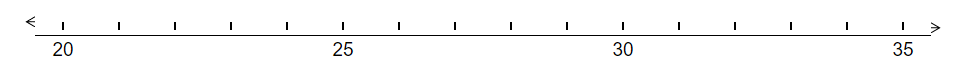 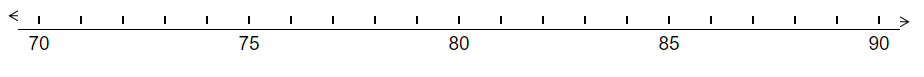 NAME: _____________Box PlotsDATE: Thursday, February 10, 2022NAMEAGEHTTotal inchesWTPayton Pritchard11246' 1"73195 lbsDennis Schroder71286' 1"73172 lbsMarcus Smart36276' 4"76220 lbsRomeo Langford9226' 5"77216 lbsAaron Nesmith26226' 5"77215 lbsJosh Richardson8286' 5"77200 lbsBrodric Thomas97256' 5"77185 lbsJaylen Brown7256' 6"78223 lbsP.J. Dozier50256' 6"78205 lbsGrant Williams12236' 6"78236 lbsSam Hauser30246' 7"79217 lbsJayson Tatum0236' 8"80210 lbsBruno Fernando28236' 9"81240 lbsAl Horford42356' 9"81240 lbsRobert Williams III44246' 9"81237 lbsEnes Freedom13296' 10"82250 lbsBol Bol10227' 2"86220 lbs